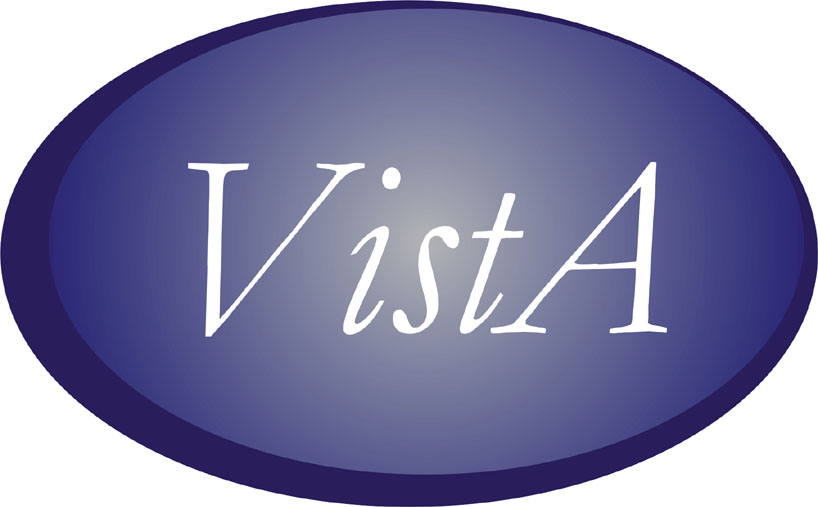 Computerized Patient Record System (CPRS) OR*3.0*252 Release NotesApril 2007Department of Veterans AffairsHealth Data SystemsComputerized Patient Record System Product LineRevision History The most recent entries are listed first.Table of ContentsPurpose	3The New CPRSUpdate Executable	3The New Borland Dynamic Link Library	3Installation Requirements	3Required Patches	3New Functionality	3Copying of the New Borland DLL	3Bug Fixes	4Range Check Error	4Interface Including a Backslash after Quote Marks	4PurposeDuring the testing of CPRS v.26, test sites discovered a small error in CPRSUpdate.exe. The new build of this application addresses this issue, and it was decided that the new version of CPRSUpdate.exe should be officially released and supported.The New CPRSUpdate ExecutableOR*3.0*252 is the patch for the new CPRSUpdate.exe. CPRSUpdate.exe is a small application that was written a number of years ago to help sites distribute new CPRS versions to individual workstations in test or production. CPRSUpdate.exe has been used by some sites in the field for several years but was never officially released or supported. Note:	Sites are not required to use CPRSUpdate.exe, especially if they use a different method of distributing software, such as Systems Management Server (SMS) or some other method. The New Borland Dynamic Link LibraryFor CPRS v.27 and higher to run, a new file version of the file BORLNDMM.DLL must be installed on CPRS workstations, network server, or in the currently designated "GOLD" directory. The new version of this file is compatible with CPRS v.26 and can be installed immediately.If your site uses CPRSUpdate to update versions of CPRS, IRM staff should place the new BORLNDMM.DLL in the GOLD directory, and it will be updated automatically the next time CPRS is run on a workstation that uses CPRSUpdate.If your site does not use CPRSUpdate to update versions of CPRS, or you have workstations that are updated by means other than CPRSUpdate, the BORLNDMM.DLL will need to be placed in the workstation or network server's CPRS directory, or in a location that is reachable via the workstation's PATH variable, replacing any previous copies that are installed.Installation RequirementsRequired PatchesThere are no required patches for OR*3.0*252. New FunctionalityCopying of the New Borland DLLDevelopers have changed CPRSUpdate.exe to copy a dynamic link library (.dll) needed to run CPRS. Previously, CPRS performed this copying, but because of sequencing issues (the BORLNDMM.DLL file must be present in the same directory as CPRSChart.exe for CPRS to run), the copying of this file is now included in CPRSUpdate.exe.Bug FixesRange Check ErrorIf the right conditions existed, sites could experience a range check error when trying to use CPRSUpdate.exe. Because of limitations to , the tool used to build the CPRS GUI and CPRSUpdate.exe, if the workstation attempting to run CPRSUpdate.exe has not been rebooted in 24.85 days, the user would receive a range check error. Resolution: With a newer version of , developers corrected this problem and the user should no longer receive the range check error.Interface Including a Backslash after Quote MarksThe instructions for using CPRSUpdate.exe said that the directories for the GOLD or the ONLY values should have double quote marks around them if the directory path had space in it. In the GUI application, if the directory location did not contain a backslash at the end of the path inside the quote marks, the application would enter a backslash after the quote marks—making it a location that could not be located, so the update did not occur. Resolution: Developers corrected this problem. The CPRSUpdate.exe GUI dialog no longer requires quotes marks if it runs on Windows XP. Quote marks are required only when run from the command line if the directory paths have spaces in them.DatePatchPageChangeProject ManagerTechnical Writer4/27/07OR*3.0*2523Changed dates on document and made review changes.REDACTEDREDACTED4/18/07OR*3.0*252n/aChanged dates on document and made review changes.REDACTEDREDACTED8/4/06OR*3.0*252n/aInitial version.REDACTEDREDACTED